ENVIRONMENTAL ASSESSMENT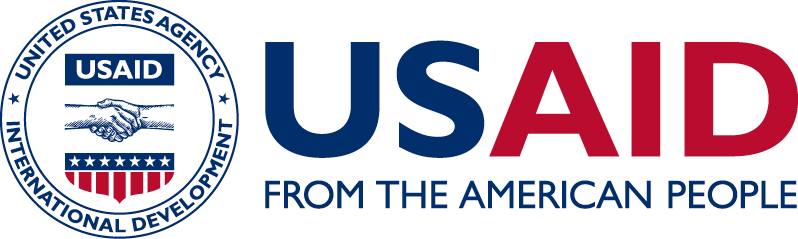 Project/Activity DataOrganizational/Administrative DataENVIRONMENTAL COMPLIANCE REVIEW DATAENVIRONMENTAL ASSESSMENT APPROVAL PURPOSE AND SCOPE OF THE ENVIRONMENTAL ASSESSMENTThe purpose of the Environmental Assessment is to provide Agency and host country decision-makers with a full discussion of significant environmental effects of a proposed action. It includes alternatives which would avoid or minimize adverse effects or enhance the quality of the environment so that the expected benefits of development objectives can be weighed against any adverse impacts upon the human environment or any irreversible or irretrievable commitment of resources. [Add a paragraph detailing the scope of review (type of project, geographic scope, etc.).]BUREAU ENVIRONMENTAL OFFICERS FINDINGS AND SPECIFIED CONDITIONS OF APPROVAL[This section is reserved for the BEO(s) to provide a statement as to the appropriateness of the EA and any additional considerations to be addressed during implementation as a condition of approval.][Conditions of approval may be customized by Bureau. In cases where no additional conditions of approval are required, this section receives a “N/A”. In the event the BEO wishes to provide further commentary regarding the analysis, they may do so here. This approach is used to provide direct and specific conditions to Implementing Partners and may be presented in 3 (three) parts: 1) Issue; 2) Discussion; 3) Condition.]USAID APPROVAL OF ENVIRONMENTAL ASSESSMENTPROJECT/ACTIVITY NAME: ___________________________________________________ [The routing process and associated signature blocks may be customized by Bureau or Mission. Please follow Bureau- or Mission-specific guidance. Include signature blocks in accordance with Bureau and/or Mission policy. At a minimum include the noted required signatures. Concurrence by multiple BEOs required for mixed funding steams and geographic responsibilities. Add/Delete other signatures as necessary.]DISTRIBUTION: [Distribution lists may be customized by Bureau or Mission. Please follow Bureau- or Mission-specific guidance.]ENVIRONMENTAL ASSESSMENT1.0 SUMMARY[Summarize in the appropriate sections below major conclusions, areas of controversy, if any, and the issues still to be resolved through the EA. The project description should include all phases of project activities, as an example, for infrastructure projects this includes pre-construction, construction, operations, closure, decommissioning and monitoring, as well as connected and ancillary activities as the basis for the identification and evaluation of impacts.]1.1 PROJECT DESCRIPTION1.2 PROJECT CONTEXT1.3 SUMMARY OF 22CFR216 REQUIREMENTS (E.G., IEE AND THRESHOLD DETERMINATION)1.4 MAJOR CONCLUSIONS OF SCOPING PROCESS1.5 AREAS OF CONTROVERSY (IF ANY)1.6 ISSUES TO BE RESOLVED2.0 PURPOSE[Specify the underlying purpose and need to which the Agency is responding in proposing the alternatives including the proposed action. Provide relevant contextual information, including the outcome of the scoping process, relevant host country context, and stakeholder consultations.]2.1 PROJECT DESCRIPTION2.2 PURPOSE AND NEED FOR THE PROPOSED ACTION2.4 HOST COUNTRY CONTEXT2.5 SUMMARY OF ENVIRONMENTAL SCOPING PROCESS2.6 STAKEHOLDER ENGAGEMENT AND HOST GOVERNMENT CONSULTATIONS3.0 AFFECTED ENVIRONMENT (SOCIAL, PHYSICAL, BIOLOGICAL)[Succinctly describe the environment of the area(s) to be affected or created by the alternatives under consideration. Unless the project is country-wide, descriptions provided for each category below should address the status in the projects area of influence. The descriptions shall be no longer than is necessary to understand the effects of the alternatives. Data and analyses in the EA shall be commensurate with the significance of the impact with less important material summarized, consolidated, or simply referenced. The data and analysis provided here may involve collection of additional baseline data, particularly for data gaps identified in the Scoping Statement, through field surveys, stakeholder engagement, and site visits. Useful areas of information are provided below to organize project data and analyses for the EA.]3.1 POPULATION CHARACTERISTICS3.1.1 Size3.1.2 Ethnicity3.1.3 Gender3.1.4 Age Distribution3.1.5 Socioeconomic Status and Characteristics3.1.6 Description of Project Beneficiaries3.2 PUBLIC HEALTH STATUS3.3 GEOGRAPHIC CHARACTERISTICS3.4 LAND USE CHARACTERISTICS3.5 CULTURAL OR HISTORIC RESOURCES3.6 ENVIRONMENTAL BASELINE INFORMATION3.6.1 Climate and Climatic Patterns (historic, current, and predicted)3.6.2 Air3.6.3 Water Resources3.6.4 Ground Water3.6.5 Surface Water3.6.6 Land Resources3.6.7 Wildlife3.6.8 Endangered, Threatened, and Protected Species and Their Habitats3.6.9 Protected Areas and National Parks3.6.10 Environmental Data3.6.11 Environmental Studies of Affected Area3.7 POLICY, LEGAL, REGULATORY AND PERMITTING REQUIREMENTS3.7.1 Relevant and Applicable Host Government Policy, Legal, and Regulatory Requirements[Describe in detail the regulatory requirements that the project should follow.]3.7.2 Relevant and Applicable International Standards and Best Practices[Describe in detail the international standards and best practices that the project should follow, especially in the absence of adequate host country requirements.]	3.7.3 Relevant and Applicable Permitting Requirements[Describe any license or permit requirement necessary for the project. Such permits may include, but are not limited to, building permits, storm water permits, and land use permits.]4.0 ALTERNATIVES, INCLUDING THE PROPOSED ACTION AND CONNECTED ACTIONS[Provide the environmental impacts of the proposal and its alternatives in comparative form in order to provide a clear basis for choosing the proposed action among the identified alternatives. This section should:Explore and evaluate reasonable alternatives and briefly discuss the reasons for eliminating those alternatives not included in the detailed study; Devote substantial treatment to each alternative considered in detail including the proposed action so that reviewers may evaluate their comparative merits; Include the alternative of no action; Identify the Agency's preferred alternative or alternatives, if one or more exists; Include appropriate mitigation measures not already included in the proposed action or alternatives.]4.1 DISCUSSION OF ALTERNATIVES4.1.1 Alternative 1 (Proposed)4.1.2 Alternative 24.1.3 Alternative 3 (No Action)4.2 COMPARISON OF ENVIRONMENTAL IMPACTSAs required by 22CFR216.6(c)(3), the following provides in comparative form, impacts of the proposed intervention, reasonable alternatives, and the no action scenario.Notes: (+2) highly positive effect/beneficial; (+1) positive effect/beneficial; (-2) significant negative effect/highly detrimental; (-1) negative effect/detrimental; (0) remains the same (i.e., no effect or same rate of change versus becoming progressively worse or better).4.3 EVALUATION OF THE ALTERNATIVES4.4 RATIONALE FOR ELIMINATING ALTERNATIVES NOT INCLUDED FOR FURTHER EVALUATION4.5 RANKING OF ALTERNATIVES WITH RESPECT TO SIGNIFICANCE OF ENVIRONMENTAL IMPACTS5.0 ENVIRONMENTAL CONSEQUENCESPer 22CFR216.6(c), this section forms the analytic basis for the comparisons of the identified alternatives. [Discuss the environmental impacts of the alternatives, including the proposed action; any adverse effects that cannot be avoided should the proposed action be implemented; the relationship between short-term uses of the environment and the maintenance and enhancement of long-term productivity; and any irreversible or irretrievable commitments of resources which would be involved in the proposal should it be implemented.]5.1 ENVIRONMENTAL IMPACTS OF THE PROPOSED ACTION AND ALTERNATIVES5.1.1 Direct Effects and Their Significance5.1.2 Indirect Effects and Their Significance5.1.3 Cumulative Effects and Their Significance5.1.4 Area of Land Disturbance5.1.5 Impacts to Endangered, Threatened or Protected Species and Their Habitats5.1.6 Impacts to Forestry and Biodiversity5.1.7 Wetland Impacts5.1.8 Possible Conflicts Between Proposed Action and Land Use Plans5.1.9 Possible Conflicts Between Proposed Action and Policies and Controls for Areas Concerned5.1.10 Energy Requirements and Conservation Potential of Various Alternatives and Mitigation Measures5.1.11 Natural or Depletable Resource Requirements5.1.12 Conservation Potential of Various Requirements and Mitigation Measures5.1.13 Urban Quality5.1.14 Historic and Cultural Resources5.1.15 Design of The Built Environment, Including Reuse and Conservation Potential of Various Alternatives and Mitigation Measures5.1.16 Means to Mitigate Adverse Environmental Impacts5.2 COMPARISON OF ENVIRONMENTAL EFFECTS OF THE ALTERNATIVES5.2.1 Summary5.2.2 Comparison of Remedies Available for the Environmental Consequences of Alternatives	5.2.3 Overall Comparison of Alternatives with Respect to Feasibility, Ability to Meet Project Goals, Environmental Impact Ranking, Costs, and Schedule for Completion5.3 ADVERSE IMPACTS THAT CANNOT BE AVOIDED5.4 RELATIONSHIP BETWEEN SHORT TERM USES OF THE ENVIRONMENT AND MAINTENANCE AND ENHANCEMENT OF LONG TERM PRODUCTIVITY5.5 IRREVERSIBLE AND IRRETRIEVABLE COMMITMENT OF RESOURCES6.0 ENVIRONMENTAL MITIGATION AND MONITORING PLANS[Provide information on plans for mitigating environmental impacts of planned interventions. Include mitigation, monitoring, responsibilities, costs, and capacity building requirements. Refer to the Environmental Mitigation and Monitoring Plan (EMMP) template here.]6.1 ENVIRONMENTAL MITIGATION PLAN[Describe the plan for reducing of eliminating the potential environmental impacts of the planned interventions.]6.2 ENVIRONMENTAL MONITORING PLAN[Describe the plan for monitoring the implementation and effectiveness of the planned mitigation measures, including responsible parties and frequency of monitoring.]7.0 LIST OF PREPARERS[List the names and qualifications (expertise, experience, professional discipline) of the persons primarily responsible for preparing the Environmental Assessment or significant background papers.]8.0 APPENDICES8.1 TERMS OF REFERENCE[Terms of Reference (TOR) of the EA include: a) Requirements related to data on ecological resources within the defined geographic zone; b) Timeframes for all phases of the project; c) Information gaps/survey needs that should be addressed in order to assess potential impacts and their significance.]8.2 RELEVANT MAPS8.1 TECHNICAL DESIGNS AND DRAWINGS8.1 DOCUMENTATION OF STAKEHOLDER CONSULTATION Key Stakeholders identifiedMeans of identification and consultations Stakeholder meeting notes and comments Project/Activity Name:Geographic Location(s) (Country/Region):Amendment (Yes/No), if Yes indicate # (1, 2...):Implementation Start/End Date (FY or M/D/Y):Solicitation/Contract/Award Number:Implementing Partner(s):Bureau Tracking ID:Tracking ID of Related RCE/IEE (if any):Tracking ID of Other, Related Analyses:Implementing Operating Unit(s): 
(e.g. Mission or Bureau or Office)     Other Affected Operating Unit(s):     Lead BEO Bureau:Funding Account(s) (if available):Original Funding Amount:      If Amended, specify funding amount:       If Amended, specify new funding total:Prepared by:Date Prepared:Analysis Type:Environmental AssessmentEnvironmental Determination(s): Positive DeterminationEnvironmental Assessment Expiration Date:Climate Risks Addressed (#):Low ______     Moderate ______     High ______Approval:[NAME], Mission Director or Washington DC Equivalent [required]DateClearance:[NAME], Activity Manager [as appropriate]DateClearance:[NAME], A/COR [required]DateClearance:[NAME], Mission Environmental Officer [as appropriate]DateClearance:[NAME], Regional Environmental Advisor [as appropriate]DateClearance:[NAME], Regional Legal Officer [as appropriate]DateClearance:[NAME], Climate Integration Lead [as appropriate]DateClearance:[NAME], Other [as appropriate]DateConcurrence:[NAME], ________ Bureau Environmental Officer [required]DateConcurrence:[NAME], ________ Bureau Environmental Officer [other BEOs required for cross Bureau funding or geographic responsibilities]DateTable Text Style
[Tailor based on SS/EA findings]Alternative 1 (Proposed)Alternative 1 (Proposed)Alternative 2 Alternative 2 Alternative 3 (No Action Scenario)Alternative 3 (No Action Scenario)Table Text Style
[Tailor based on SS/EA findings]ConstructionOperationConstructionOperationConstructionOperationWater Resources  [insert specifics]  [insert specifics]Land Use  [insert specifics]  [insert specifics]Socioeconomic  [insert specifics]  [insert specifics]Public Health  [insert specifics]  [insert specifics]Air Quality  [insert specifics]  [insert specifics]Habitat Alteration  [insert specifics]  [insert specifics]Biodiversity  [insert specifics]  [insert specifics]GHG Emissions  [insert specifics]  [insert specifics][Add rows as needed]